                                                                NYILATKOZAT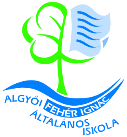 A szülők együttesen gyakorolják a szülői felügyeleti jogotAlulírott	(születési név: 	születési helye, ideje	, anyja neve:	)	szám alatti lakosés 	(születési név:	születési helye, ideje	, anyja neve:	)	szám alatti lakos nyilatkozunk, hogykiskorú	(születési név:	születési helye, ideje	, anyja neve:	)	szám alatti lakos vonatkozásában a szülői felügyeleti jogot együttesen gyakoroljuk.	aláírás	aláírásAz egyik szülő egyedül gyakorolja a szülői felügyeleti jogotAlulírott	(születési név:	születési helye, ideje	, anyja neve:	)	szám alatti lakos nyilatkozom, hogykiskorú.	(születési név:	születési helye, ideje	, anyja neve:	)	szám alatti lakos vonatkozásában a melléklet dokumentum* alapján a szülői felügyeleti jogot egyedül gyakorlom.*szülők gyámhivatalban felvett nyilatkozata a szülői felügyeleti jog gyakorlásáról, másik szülő halotti anyakönyvi kivonata, Gyámhivatal határozata, bíróság ítélete                                                                                                                                                                          aláírásGyám(ok) a törvényes képviselő(k)Alulírott	(születési név:	születési helye, ideje	, anyja neve:	)	szám alatti lakosés 	(születési név:	születési helye, ideje	, anyja neve:	)	szám alatti lakos nyilatkozunk/nyilatkozom, hogykiskorú	(születési helye, ideje	, anyja neve:	)	szám alatti lakos vonatkozásában a Gyámhivatal 	számú döntése alapján a törvényes képviseletet én/mi látjuk el.	aláírás	aláírás